Build Me Up ButtercupMike d’Abo & Tony Macaulay (recorded by The Foundations 1968)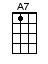 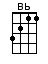 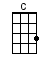 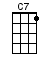 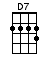 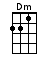 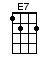 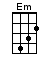 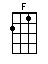 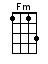 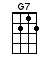 INTRO:  / 1 2 3 4 /[C] / [E7] / [F] / [G7] /[C] / [E7] / [F] / [G7] / [G7] ↓CHORUS:Why do you [C] build me up (build me up) [E7] Buttercup babyJust to [F] let me down (let me down) and [Dm] mess me a-[G7]roundAnd then [C] worst of all (worst of all) you [E7] never call, babyWhen you [F] say you will (say you will) but [Dm] I love you [G7] stillI need [C] you (I need you) more than [C7] anyone darlingYou [F] know that I have from the [Fm] startSo [C] build me up (build me up)[G7] Buttercup don't break my [F] heart [C]I'll be [C] over at [G7] ten, you told me [Bb] time and a-[F]gainBut you're [C] late...I wait a-[F]round and then (bah-dah-[C]dah)                                                                                    I [C] run to the [G7] doorI can't [Bb] take any [F] moreIt's not [C] you...you let me [F] down againBRIDGE:(Hey, hey [Dm] hey) Baby, baby, I [G7] try to find(Hey, hey [Em] hey) A little time, and [A7] I'll make you mine(Hey, hey [F] hey)                       I'll be home, I'll be be-[D7]side the phone waiting for [G7] you[G7] ↓ (Ooo-oo-oo...) [G7] ↓ (ooo-oo-oo) [G7] ↓CHORUS:Why do you [C] build me up (build me up) [E7] Buttercup babyJust to [F] let me down (let me down) and [Dm] mess me a-[G7]roundAnd then [C] worst of all (worst of all) you [E7] never call, babyWhen you [F] say you will (say you will) but [Dm] I love you [G7] stillI need [C] you (I need you) more than [C7] anyone darlingYou [F] know that I have from the [Fm] startSo [C] build me up (build me up)[G7] Buttercup don't break my [F] heart [C]To [C] you I'm a [G7] toy, but I [Bb] could be the [F] boyYou a-[C]dore...if you'd just [F] let me know (bah-dah-[C]dah)                                                                               Al-[C]though you're un-[G7]trueI'm at-[Bb]tracted to [F] youAll the [C] more...why do I [F] need you so?BRIDGE:(Hey, hey [Dm] hey) Baby, baby, I [G7] try to find(Hey, hey [Em] hey) A little time, and [A7] I'll make you mine(Hey, hey [F] hey)                       I'll be home, I'll be be-[D7]side the phone waiting for [G7] you[G7] ↓ (Ooo-oo-oo...) [G7] ↓ (ooo-oo-oo) [G7] ↓CHORUS:Why do you [C] build me up (build me up) [E7] Buttercup babyJust to [F] let me down (let me down) and [Dm] mess me a-[G7]roundAnd then [C] worst of all (worst of all) you [E7] never call, babyWhen you [F] say you will (say you will) but [Dm] I love you [G7] stillI need [C] you (I need you) more than [C7] anyone darlingYou [F] know that I have from the [Fm] startSo [C] build me up (build me up)[G7] Buttercup don't break my [F] heart [C]So [C] build me up (build me up)[G7] Buttercup don't break my [F] heart [C] ↓www.bytownukulele.ca